JÓSE JUAN GABRIEL SALCEDO ANGULO
JÓSE JUAN GABRIEL SALCEDO ANGULO
JÓSE JUAN GABRIEL SALCEDO ANGULO
JÓSE JUAN GABRIEL SALCEDO ANGULO
JÓSE JUAN GABRIEL SALCEDO ANGULO
EXPERIENCIA LABORAL:
SEAPAL-VallartaCargo o Puesto desempeñado: Contralor.HISTORIAL LABORAL:Director de Administración Supremo Tribunal de Justicia del Estado de Jalisco.2013-2021.Contralor Instituto Jalisciense de la Vivienda. 2013FORMACIÓN ACADÉMICA:Licenciado en Contaduría 1998.Maestría en Finanzas 2007.Diplomado en Transparencia Pública. 2008.EXPERIENCIA LABORAL:
SEAPAL-VallartaCargo o Puesto desempeñado: Contralor.HISTORIAL LABORAL:Director de Administración Supremo Tribunal de Justicia del Estado de Jalisco.2013-2021.Contralor Instituto Jalisciense de la Vivienda. 2013FORMACIÓN ACADÉMICA:Licenciado en Contaduría 1998.Maestría en Finanzas 2007.Diplomado en Transparencia Pública. 2008.Cargo: ContralorCargo: ContralorEXPERIENCIA LABORAL:
SEAPAL-VallartaCargo o Puesto desempeñado: Contralor.HISTORIAL LABORAL:Director de Administración Supremo Tribunal de Justicia del Estado de Jalisco.2013-2021.Contralor Instituto Jalisciense de la Vivienda. 2013FORMACIÓN ACADÉMICA:Licenciado en Contaduría 1998.Maestría en Finanzas 2007.Diplomado en Transparencia Pública. 2008.EXPERIENCIA LABORAL:
SEAPAL-VallartaCargo o Puesto desempeñado: Contralor.HISTORIAL LABORAL:Director de Administración Supremo Tribunal de Justicia del Estado de Jalisco.2013-2021.Contralor Instituto Jalisciense de la Vivienda. 2013FORMACIÓN ACADÉMICA:Licenciado en Contaduría 1998.Maestría en Finanzas 2007.Diplomado en Transparencia Pública. 2008.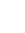 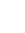 Av. Francisco Villa s/n, esquina Manuel Ávila CamachoPuerto Vallarta  C.P.48330EXPERIENCIA LABORAL:
SEAPAL-VallartaCargo o Puesto desempeñado: Contralor.HISTORIAL LABORAL:Director de Administración Supremo Tribunal de Justicia del Estado de Jalisco.2013-2021.Contralor Instituto Jalisciense de la Vivienda. 2013FORMACIÓN ACADÉMICA:Licenciado en Contaduría 1998.Maestría en Finanzas 2007.Diplomado en Transparencia Pública. 2008.EXPERIENCIA LABORAL:
SEAPAL-VallartaCargo o Puesto desempeñado: Contralor.HISTORIAL LABORAL:Director de Administración Supremo Tribunal de Justicia del Estado de Jalisco.2013-2021.Contralor Instituto Jalisciense de la Vivienda. 2013FORMACIÓN ACADÉMICA:Licenciado en Contaduría 1998.Maestría en Finanzas 2007.Diplomado en Transparencia Pública. 2008.EXPERIENCIA LABORAL:
SEAPAL-VallartaCargo o Puesto desempeñado: Contralor.HISTORIAL LABORAL:Director de Administración Supremo Tribunal de Justicia del Estado de Jalisco.2013-2021.Contralor Instituto Jalisciense de la Vivienda. 2013FORMACIÓN ACADÉMICA:Licenciado en Contaduría 1998.Maestría en Finanzas 2007.Diplomado en Transparencia Pública. 2008.EXPERIENCIA LABORAL:
SEAPAL-VallartaCargo o Puesto desempeñado: Contralor.HISTORIAL LABORAL:Director de Administración Supremo Tribunal de Justicia del Estado de Jalisco.2013-2021.Contralor Instituto Jalisciense de la Vivienda. 2013FORMACIÓN ACADÉMICA:Licenciado en Contaduría 1998.Maestría en Finanzas 2007.Diplomado en Transparencia Pública. 2008.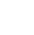 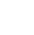 322 2269408 ext.1127EXPERIENCIA LABORAL:
SEAPAL-VallartaCargo o Puesto desempeñado: Contralor.HISTORIAL LABORAL:Director de Administración Supremo Tribunal de Justicia del Estado de Jalisco.2013-2021.Contralor Instituto Jalisciense de la Vivienda. 2013FORMACIÓN ACADÉMICA:Licenciado en Contaduría 1998.Maestría en Finanzas 2007.Diplomado en Transparencia Pública. 2008.EXPERIENCIA LABORAL:
SEAPAL-VallartaCargo o Puesto desempeñado: Contralor.HISTORIAL LABORAL:Director de Administración Supremo Tribunal de Justicia del Estado de Jalisco.2013-2021.Contralor Instituto Jalisciense de la Vivienda. 2013FORMACIÓN ACADÉMICA:Licenciado en Contaduría 1998.Maestría en Finanzas 2007.Diplomado en Transparencia Pública. 2008.EXPERIENCIA LABORAL:
SEAPAL-VallartaCargo o Puesto desempeñado: Contralor.HISTORIAL LABORAL:Director de Administración Supremo Tribunal de Justicia del Estado de Jalisco.2013-2021.Contralor Instituto Jalisciense de la Vivienda. 2013FORMACIÓN ACADÉMICA:Licenciado en Contaduría 1998.Maestría en Finanzas 2007.Diplomado en Transparencia Pública. 2008.EXPERIENCIA LABORAL:
SEAPAL-VallartaCargo o Puesto desempeñado: Contralor.HISTORIAL LABORAL:Director de Administración Supremo Tribunal de Justicia del Estado de Jalisco.2013-2021.Contralor Instituto Jalisciense de la Vivienda. 2013FORMACIÓN ACADÉMICA:Licenciado en Contaduría 1998.Maestría en Finanzas 2007.Diplomado en Transparencia Pública. 2008.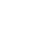 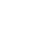 gsalcedoa@seapal.gob.mxEXPERIENCIA LABORAL:
SEAPAL-VallartaCargo o Puesto desempeñado: Contralor.HISTORIAL LABORAL:Director de Administración Supremo Tribunal de Justicia del Estado de Jalisco.2013-2021.Contralor Instituto Jalisciense de la Vivienda. 2013FORMACIÓN ACADÉMICA:Licenciado en Contaduría 1998.Maestría en Finanzas 2007.Diplomado en Transparencia Pública. 2008.EXPERIENCIA LABORAL:
SEAPAL-VallartaCargo o Puesto desempeñado: Contralor.HISTORIAL LABORAL:Director de Administración Supremo Tribunal de Justicia del Estado de Jalisco.2013-2021.Contralor Instituto Jalisciense de la Vivienda. 2013FORMACIÓN ACADÉMICA:Licenciado en Contaduría 1998.Maestría en Finanzas 2007.Diplomado en Transparencia Pública. 2008.EXPERIENCIA LABORAL:
SEAPAL-VallartaCargo o Puesto desempeñado: Contralor.HISTORIAL LABORAL:Director de Administración Supremo Tribunal de Justicia del Estado de Jalisco.2013-2021.Contralor Instituto Jalisciense de la Vivienda. 2013FORMACIÓN ACADÉMICA:Licenciado en Contaduría 1998.Maestría en Finanzas 2007.Diplomado en Transparencia Pública. 2008.EXPERIENCIA LABORAL:
SEAPAL-VallartaCargo o Puesto desempeñado: Contralor.HISTORIAL LABORAL:Director de Administración Supremo Tribunal de Justicia del Estado de Jalisco.2013-2021.Contralor Instituto Jalisciense de la Vivienda. 2013FORMACIÓN ACADÉMICA:Licenciado en Contaduría 1998.Maestría en Finanzas 2007.Diplomado en Transparencia Pública. 2008.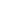 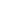 www.seapal.gob.mxEXPERIENCIA LABORAL:
SEAPAL-VallartaCargo o Puesto desempeñado: Contralor.HISTORIAL LABORAL:Director de Administración Supremo Tribunal de Justicia del Estado de Jalisco.2013-2021.Contralor Instituto Jalisciense de la Vivienda. 2013FORMACIÓN ACADÉMICA:Licenciado en Contaduría 1998.Maestría en Finanzas 2007.Diplomado en Transparencia Pública. 2008.EXPERIENCIA LABORAL:
SEAPAL-VallartaCargo o Puesto desempeñado: Contralor.HISTORIAL LABORAL:Director de Administración Supremo Tribunal de Justicia del Estado de Jalisco.2013-2021.Contralor Instituto Jalisciense de la Vivienda. 2013FORMACIÓN ACADÉMICA:Licenciado en Contaduría 1998.Maestría en Finanzas 2007.Diplomado en Transparencia Pública. 2008.EXPERIENCIA LABORAL:
SEAPAL-VallartaCargo o Puesto desempeñado: Contralor.HISTORIAL LABORAL:Director de Administración Supremo Tribunal de Justicia del Estado de Jalisco.2013-2021.Contralor Instituto Jalisciense de la Vivienda. 2013FORMACIÓN ACADÉMICA:Licenciado en Contaduría 1998.Maestría en Finanzas 2007.Diplomado en Transparencia Pública. 2008.EXPERIENCIA LABORAL:
SEAPAL-VallartaCargo o Puesto desempeñado: Contralor.HISTORIAL LABORAL:Director de Administración Supremo Tribunal de Justicia del Estado de Jalisco.2013-2021.Contralor Instituto Jalisciense de la Vivienda. 2013FORMACIÓN ACADÉMICA:Licenciado en Contaduría 1998.Maestría en Finanzas 2007.Diplomado en Transparencia Pública. 2008.